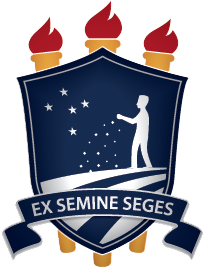 UNIVERSIDADE FEDERAL RURAL DE PERNAMBUCOUNIDADE ACADÊMICA DE SERRA TALHADACOMISSÃO DE ENSINORELATÓRIO DE ATIVIDADESRELATÓRIO DE ATIVIDADES  DESENVOLVIDAS PELO(A) TUTOR(A) DISCENTE BOLSISTA XXXX, NA DISCIPLINA XXXXX  NO PERÍODO LETIVO XXXXXX.Serra Talhada, XX deXXXXX de XXXX________________________________________Monitor(a) XXXXXXXXXXXI – IDENTIFICAÇÃOI – IDENTIFICAÇÃOI – IDENTIFICAÇÃOI – IDENTIFICAÇÃOI – IDENTIFICAÇÃOI – IDENTIFICAÇÃOI – IDENTIFICAÇÃOI – IDENTIFICAÇÃOI – IDENTIFICAÇÃOI – IDENTIFICAÇÃOTutor(a) Discente: Xxxxxx(nome completo sem abreviações)Tutor(a) Discente: Xxxxxx(nome completo sem abreviações)Tutor(a) Discente: Xxxxxx(nome completo sem abreviações)Tutor(a) Discente: Xxxxxx(nome completo sem abreviações)Tutor(a) Discente: Xxxxxx(nome completo sem abreviações)Tutor(a) Discente: Xxxxxx(nome completo sem abreviações)CPF.: XxxCPF.: XxxCPF.: XxxCPF.: XxxCurso do Tutor(a) Discente: Xxx Curso do Tutor(a) Discente: Xxx Curso do Tutor(a) Discente: Xxx Curso do Tutor(a) Discente: Xxx Curso do Tutor(a) Discente: Xxx Curso do Tutor(a) Discente: Xxx Curso do Tutor(a) Discente: Xxx Curso do Tutor(a) Discente: Xxx Curso do Tutor(a) Discente: Xxx Curso do Tutor(a) Discente: Xxx Período de Realização: Xxxxxx (data de início e término do período letivo ou o período que o aluno trabalhou)Período de Realização: Xxxxxx (data de início e término do período letivo ou o período que o aluno trabalhou)Período de Realização: Xxxxxx (data de início e término do período letivo ou o período que o aluno trabalhou)Período de Realização: Xxxxxx (data de início e término do período letivo ou o período que o aluno trabalhou)Período de Realização: Xxxxxx (data de início e término do período letivo ou o período que o aluno trabalhou)Período de Realização: Xxxxxx (data de início e término do período letivo ou o período que o aluno trabalhou)Período de Realização: Xxxxxx (data de início e término do período letivo ou o período que o aluno trabalhou)Período de Realização: Xxxxxx (data de início e término do período letivo ou o período que o aluno trabalhou)Período de Realização: Xxxxxx (data de início e término do período letivo ou o período que o aluno trabalhou)Período de Realização: Xxxxxx (data de início e término do período letivo ou o período que o aluno trabalhou)Disciplina/Área : XxxxxxDisciplina/Área : XxxxxxDisciplina/Área : XxxxxxDisciplina/Área : XxxxxxDisciplina/Área : XxxxxxDisciplina/Área : XxxxxxDisciplina/Área : XxxxxxDisciplina/Área : XxxxxxDisciplina/Área : XxxxxxDisciplina/Área : XxxxxxProfessor(a) Orientador(a): XxxxxxProfessor(a) Orientador(a): XxxxxxProfessor(a) Orientador(a): XxxxxxProfessor(a) Orientador(a): XxxxxxProfessor(a) Orientador(a): XxxxxxProfessor(a) Orientador(a): XxxxxxProfessor(a) Orientador(a): XxxxxxProfessor(a) Orientador(a): XxxxxxProfessor(a) Orientador(a): XxxxxxProfessor(a) Orientador(a): XxxxxxII – ATIVIDADES DESEMEPENHADASII – ATIVIDADES DESEMEPENHADASII – ATIVIDADES DESEMEPENHADASII – ATIVIDADES DESEMEPENHADASII – ATIVIDADES DESEMEPENHADASII – ATIVIDADES DESEMEPENHADASII – ATIVIDADES DESEMEPENHADASII – ATIVIDADES DESEMEPENHADASII – ATIVIDADES DESEMEPENHADASII – ATIVIDADES DESEMEPENHADASIniciar com uma breve introdução do presente documento definindo a sua finalidade. Em seguida o tutor discente deve informar dados gerais como: o número de créditos e de horas-aula da disciplina; o número de turmas; com qual turma ele trabalhou; o turno em que ela foi ofertada; se a turma atende a mais de um Curso (citar quais); em qual período do Curso ela é ofertada; se houve participação de mais tutores discentes (especificar se bolsistas ou voluntários); se as aulas são todas expositivas; se houve trabalhos em laboratórios e/ou visitas; se a avaliação é feita continuamente ou através de estágios (provas), etc.Iniciar com uma breve introdução do presente documento definindo a sua finalidade. Em seguida o tutor discente deve informar dados gerais como: o número de créditos e de horas-aula da disciplina; o número de turmas; com qual turma ele trabalhou; o turno em que ela foi ofertada; se a turma atende a mais de um Curso (citar quais); em qual período do Curso ela é ofertada; se houve participação de mais tutores discentes (especificar se bolsistas ou voluntários); se as aulas são todas expositivas; se houve trabalhos em laboratórios e/ou visitas; se a avaliação é feita continuamente ou através de estágios (provas), etc.Iniciar com uma breve introdução do presente documento definindo a sua finalidade. Em seguida o tutor discente deve informar dados gerais como: o número de créditos e de horas-aula da disciplina; o número de turmas; com qual turma ele trabalhou; o turno em que ela foi ofertada; se a turma atende a mais de um Curso (citar quais); em qual período do Curso ela é ofertada; se houve participação de mais tutores discentes (especificar se bolsistas ou voluntários); se as aulas são todas expositivas; se houve trabalhos em laboratórios e/ou visitas; se a avaliação é feita continuamente ou através de estágios (provas), etc.Iniciar com uma breve introdução do presente documento definindo a sua finalidade. Em seguida o tutor discente deve informar dados gerais como: o número de créditos e de horas-aula da disciplina; o número de turmas; com qual turma ele trabalhou; o turno em que ela foi ofertada; se a turma atende a mais de um Curso (citar quais); em qual período do Curso ela é ofertada; se houve participação de mais tutores discentes (especificar se bolsistas ou voluntários); se as aulas são todas expositivas; se houve trabalhos em laboratórios e/ou visitas; se a avaliação é feita continuamente ou através de estágios (provas), etc.Iniciar com uma breve introdução do presente documento definindo a sua finalidade. Em seguida o tutor discente deve informar dados gerais como: o número de créditos e de horas-aula da disciplina; o número de turmas; com qual turma ele trabalhou; o turno em que ela foi ofertada; se a turma atende a mais de um Curso (citar quais); em qual período do Curso ela é ofertada; se houve participação de mais tutores discentes (especificar se bolsistas ou voluntários); se as aulas são todas expositivas; se houve trabalhos em laboratórios e/ou visitas; se a avaliação é feita continuamente ou através de estágios (provas), etc.Iniciar com uma breve introdução do presente documento definindo a sua finalidade. Em seguida o tutor discente deve informar dados gerais como: o número de créditos e de horas-aula da disciplina; o número de turmas; com qual turma ele trabalhou; o turno em que ela foi ofertada; se a turma atende a mais de um Curso (citar quais); em qual período do Curso ela é ofertada; se houve participação de mais tutores discentes (especificar se bolsistas ou voluntários); se as aulas são todas expositivas; se houve trabalhos em laboratórios e/ou visitas; se a avaliação é feita continuamente ou através de estágios (provas), etc.Iniciar com uma breve introdução do presente documento definindo a sua finalidade. Em seguida o tutor discente deve informar dados gerais como: o número de créditos e de horas-aula da disciplina; o número de turmas; com qual turma ele trabalhou; o turno em que ela foi ofertada; se a turma atende a mais de um Curso (citar quais); em qual período do Curso ela é ofertada; se houve participação de mais tutores discentes (especificar se bolsistas ou voluntários); se as aulas são todas expositivas; se houve trabalhos em laboratórios e/ou visitas; se a avaliação é feita continuamente ou através de estágios (provas), etc.Iniciar com uma breve introdução do presente documento definindo a sua finalidade. Em seguida o tutor discente deve informar dados gerais como: o número de créditos e de horas-aula da disciplina; o número de turmas; com qual turma ele trabalhou; o turno em que ela foi ofertada; se a turma atende a mais de um Curso (citar quais); em qual período do Curso ela é ofertada; se houve participação de mais tutores discentes (especificar se bolsistas ou voluntários); se as aulas são todas expositivas; se houve trabalhos em laboratórios e/ou visitas; se a avaliação é feita continuamente ou através de estágios (provas), etc.Iniciar com uma breve introdução do presente documento definindo a sua finalidade. Em seguida o tutor discente deve informar dados gerais como: o número de créditos e de horas-aula da disciplina; o número de turmas; com qual turma ele trabalhou; o turno em que ela foi ofertada; se a turma atende a mais de um Curso (citar quais); em qual período do Curso ela é ofertada; se houve participação de mais tutores discentes (especificar se bolsistas ou voluntários); se as aulas são todas expositivas; se houve trabalhos em laboratórios e/ou visitas; se a avaliação é feita continuamente ou através de estágios (provas), etc.Iniciar com uma breve introdução do presente documento definindo a sua finalidade. Em seguida o tutor discente deve informar dados gerais como: o número de créditos e de horas-aula da disciplina; o número de turmas; com qual turma ele trabalhou; o turno em que ela foi ofertada; se a turma atende a mais de um Curso (citar quais); em qual período do Curso ela é ofertada; se houve participação de mais tutores discentes (especificar se bolsistas ou voluntários); se as aulas são todas expositivas; se houve trabalhos em laboratórios e/ou visitas; se a avaliação é feita continuamente ou através de estágios (provas), etc.III – AVALIAÇÃO DA DISCIPLINAIII – AVALIAÇÃO DA DISCIPLINAIII – AVALIAÇÃO DA DISCIPLINAIII – AVALIAÇÃO DA DISCIPLINAIII – AVALIAÇÃO DA DISCIPLINAIII – AVALIAÇÃO DA DISCIPLINAIII – AVALIAÇÃO DA DISCIPLINAIII – AVALIAÇÃO DA DISCIPLINAIII – AVALIAÇÃO DA DISCIPLINAIII – AVALIAÇÃO DA DISCIPLINAAvaliação quantitativa do desempenho dos alunos (estes dados o monitor pode obter com o professor ou com o Coordenador do referido Curso)Avaliação quantitativa do desempenho dos alunos (estes dados o monitor pode obter com o professor ou com o Coordenador do referido Curso)Avaliação quantitativa do desempenho dos alunos (estes dados o monitor pode obter com o professor ou com o Coordenador do referido Curso)Avaliação quantitativa do desempenho dos alunos (estes dados o monitor pode obter com o professor ou com o Coordenador do referido Curso)Avaliação quantitativa do desempenho dos alunos (estes dados o monitor pode obter com o professor ou com o Coordenador do referido Curso)Avaliação quantitativa do desempenho dos alunos (estes dados o monitor pode obter com o professor ou com o Coordenador do referido Curso)Avaliação quantitativa do desempenho dos alunos (estes dados o monitor pode obter com o professor ou com o Coordenador do referido Curso)Avaliação quantitativa do desempenho dos alunos (estes dados o monitor pode obter com o professor ou com o Coordenador do referido Curso)Avaliação quantitativa do desempenho dos alunos (estes dados o monitor pode obter com o professor ou com o Coordenador do referido Curso)Avaliação quantitativa do desempenho dos alunos (estes dados o monitor pode obter com o professor ou com o Coordenador do referido Curso)AlunosTotalTotal%%%AprovadosReprovadosTrancamentosReprovados por FaltasTotal = MatriculadosAvaliação qualitativa do desempenho dos alunos (visão do monitor com relação ao desempenho dos alunos atendidos)Avaliação qualitativa do desempenho dos alunos (visão do monitor com relação ao desempenho dos alunos atendidos)Avaliação qualitativa do desempenho dos alunos (visão do monitor com relação ao desempenho dos alunos atendidos)Avaliação qualitativa do desempenho dos alunos (visão do monitor com relação ao desempenho dos alunos atendidos)Avaliação qualitativa do desempenho dos alunos (visão do monitor com relação ao desempenho dos alunos atendidos)Avaliação qualitativa do desempenho dos alunos (visão do monitor com relação ao desempenho dos alunos atendidos)Avaliação qualitativa do desempenho dos alunos (visão do monitor com relação ao desempenho dos alunos atendidos)Avaliação qualitativa do desempenho dos alunos (visão do monitor com relação ao desempenho dos alunos atendidos)Avaliação qualitativa do desempenho dos alunos (visão do monitor com relação ao desempenho dos alunos atendidos)Avaliação qualitativa do desempenho dos alunos (visão do monitor com relação ao desempenho dos alunos atendidos)V – AUTO-VALIAÇÃOV – AUTO-VALIAÇÃOV – AUTO-VALIAÇÃOV – AUTO-VALIAÇÃOV – AUTO-VALIAÇÃOV – AUTO-VALIAÇÃOV – AUTO-VALIAÇÃOV – AUTO-VALIAÇÃOV – AUTO-VALIAÇÃOV – AUTO-VALIAÇÃOItensItensPéssimoRuimRuimRegularRegularRegularBomÓtimoMotivação Motivação Disponibilidade Disponibilidade IniciativaIniciativaRelacionamento com os alunosRelacionamento com os alunosResposta ao treinamento/orientação Resposta ao treinamento/orientação No geral, considera-se um tutor(a) discenteNo geral, considera-se um tutor(a) discenteVI – CONSIDERAÇÕES FINAISVI – CONSIDERAÇÕES FINAISVI – CONSIDERAÇÕES FINAISVI – CONSIDERAÇÕES FINAISVI – CONSIDERAÇÕES FINAISVI – CONSIDERAÇÕES FINAISVI – CONSIDERAÇÕES FINAISVI – CONSIDERAÇÕES FINAISVI – CONSIDERAÇÕES FINAISVI – CONSIDERAÇÕES FINAISDo Tutor(a) Discente com relação à Tutoria Discente (Espaço destinado às conclusões sobre a importância desta atividade para a sua vida acadêmica; o papel da tutoria discente para a Disciplina em tela; a críticas, observações e sugestões pertinentes ao Projeto de Tutoria Discente da Disciplina, etc.)Do papel da Tutoria Discente para a Disciplina (discorrer sobre o trabalho desenvolvido através das atividades; citar pontos positivos e negativos no processo ensino aprendizagem e, se possível, sugestões para amenizar os problemas detectados).Do Tutor(a) Discente com relação à Tutoria Discente (Espaço destinado às conclusões sobre a importância desta atividade para a sua vida acadêmica; o papel da tutoria discente para a Disciplina em tela; a críticas, observações e sugestões pertinentes ao Projeto de Tutoria Discente da Disciplina, etc.)Do papel da Tutoria Discente para a Disciplina (discorrer sobre o trabalho desenvolvido através das atividades; citar pontos positivos e negativos no processo ensino aprendizagem e, se possível, sugestões para amenizar os problemas detectados).Do Tutor(a) Discente com relação à Tutoria Discente (Espaço destinado às conclusões sobre a importância desta atividade para a sua vida acadêmica; o papel da tutoria discente para a Disciplina em tela; a críticas, observações e sugestões pertinentes ao Projeto de Tutoria Discente da Disciplina, etc.)Do papel da Tutoria Discente para a Disciplina (discorrer sobre o trabalho desenvolvido através das atividades; citar pontos positivos e negativos no processo ensino aprendizagem e, se possível, sugestões para amenizar os problemas detectados).Do Tutor(a) Discente com relação à Tutoria Discente (Espaço destinado às conclusões sobre a importância desta atividade para a sua vida acadêmica; o papel da tutoria discente para a Disciplina em tela; a críticas, observações e sugestões pertinentes ao Projeto de Tutoria Discente da Disciplina, etc.)Do papel da Tutoria Discente para a Disciplina (discorrer sobre o trabalho desenvolvido através das atividades; citar pontos positivos e negativos no processo ensino aprendizagem e, se possível, sugestões para amenizar os problemas detectados).Do Tutor(a) Discente com relação à Tutoria Discente (Espaço destinado às conclusões sobre a importância desta atividade para a sua vida acadêmica; o papel da tutoria discente para a Disciplina em tela; a críticas, observações e sugestões pertinentes ao Projeto de Tutoria Discente da Disciplina, etc.)Do papel da Tutoria Discente para a Disciplina (discorrer sobre o trabalho desenvolvido através das atividades; citar pontos positivos e negativos no processo ensino aprendizagem e, se possível, sugestões para amenizar os problemas detectados).Do Tutor(a) Discente com relação à Tutoria Discente (Espaço destinado às conclusões sobre a importância desta atividade para a sua vida acadêmica; o papel da tutoria discente para a Disciplina em tela; a críticas, observações e sugestões pertinentes ao Projeto de Tutoria Discente da Disciplina, etc.)Do papel da Tutoria Discente para a Disciplina (discorrer sobre o trabalho desenvolvido através das atividades; citar pontos positivos e negativos no processo ensino aprendizagem e, se possível, sugestões para amenizar os problemas detectados).Do Tutor(a) Discente com relação à Tutoria Discente (Espaço destinado às conclusões sobre a importância desta atividade para a sua vida acadêmica; o papel da tutoria discente para a Disciplina em tela; a críticas, observações e sugestões pertinentes ao Projeto de Tutoria Discente da Disciplina, etc.)Do papel da Tutoria Discente para a Disciplina (discorrer sobre o trabalho desenvolvido através das atividades; citar pontos positivos e negativos no processo ensino aprendizagem e, se possível, sugestões para amenizar os problemas detectados).Do Tutor(a) Discente com relação à Tutoria Discente (Espaço destinado às conclusões sobre a importância desta atividade para a sua vida acadêmica; o papel da tutoria discente para a Disciplina em tela; a críticas, observações e sugestões pertinentes ao Projeto de Tutoria Discente da Disciplina, etc.)Do papel da Tutoria Discente para a Disciplina (discorrer sobre o trabalho desenvolvido através das atividades; citar pontos positivos e negativos no processo ensino aprendizagem e, se possível, sugestões para amenizar os problemas detectados).Do Tutor(a) Discente com relação à Tutoria Discente (Espaço destinado às conclusões sobre a importância desta atividade para a sua vida acadêmica; o papel da tutoria discente para a Disciplina em tela; a críticas, observações e sugestões pertinentes ao Projeto de Tutoria Discente da Disciplina, etc.)Do papel da Tutoria Discente para a Disciplina (discorrer sobre o trabalho desenvolvido através das atividades; citar pontos positivos e negativos no processo ensino aprendizagem e, se possível, sugestões para amenizar os problemas detectados).Do Tutor(a) Discente com relação à Tutoria Discente (Espaço destinado às conclusões sobre a importância desta atividade para a sua vida acadêmica; o papel da tutoria discente para a Disciplina em tela; a críticas, observações e sugestões pertinentes ao Projeto de Tutoria Discente da Disciplina, etc.)Do papel da Tutoria Discente para a Disciplina (discorrer sobre o trabalho desenvolvido através das atividades; citar pontos positivos e negativos no processo ensino aprendizagem e, se possível, sugestões para amenizar os problemas detectados).